Алгоритм применения мер дисциплинарной ответственности 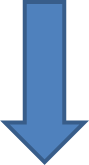 Анализ сведений о доходах(с 1 июня по 1 декабря)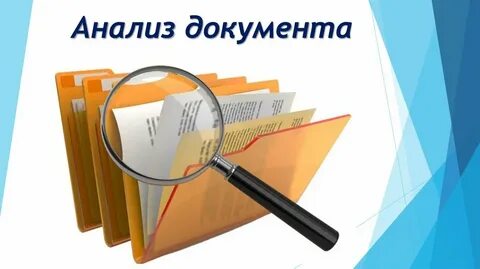 Анализ сведений о доходах(с 1 июня по 1 декабря)Представление прокуратуры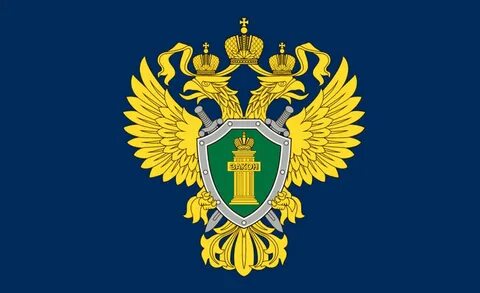 Представление прокуратуры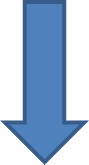 Свод выявленных нарушенийСвод выявленных нарушенийКомиссия по соблюдению требований к служебному поведению муниципальных служащих и урегулированию конфликта интересов в Администрации городского округа "Город Архангельск"Комиссия по соблюдению требований к служебному поведению муниципальных служащих и урегулированию конфликта интересов в Администрации городского округа "Город Архангельск"П р о в е р к а(от 60 до 90 дней)П р о в е р к а(от 60 до 90 дней)Д о к л а дО неприменении дисциплинарного взыскания в связи с малозначительностью нарушенияО применении дисциплинарного взыскания (только с согласия служащего и при условии признания им факта совершения нарушения)О направлении доклада в комиссиюДисциплинарное взыскание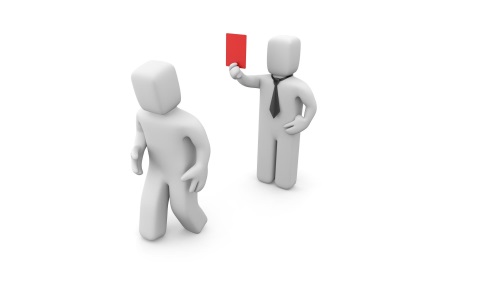 иное решение комиссии